Program for Troppen 1. halvår 2019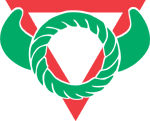 Man 7. januar	PioneringMan 14. januar	Pionering og legMan 21. januar	Bilkaløb		    	Nærmere info kommerMan 28. januar	IldmagerMan 4. februar	Sælge lodsedler.		    	Bemærk: Mødet denne aften er fra kl. 18.00 - 20.00.Man 11. februar	Ingen møde pga. vinterferienMan 18. februar	Fælles tropsmøde for hele distriktet på Spejdergården i Rask MølleMan 25. februar	Generalforsamling og aftensmad	    Bemærk: Denne aften er for hele familien og er fra kl. 17.30 – 19.30Man 4. marts	QR-løb		   	 Bemærk: Denne aften er mødet på Rask Mølle skoleMan 11. marts	Forberedelser til årets sommerlejrMan 18. marts	Forberedelser til årets sommerlejrMan 25. marts	Candy CrushMan 1. april	Trops - løb		     	Bemærk: Mødet denne aften er ved Flemming Hytten	Man 8. april	Fælles mødeaften for Flemming Gruppe	Bemærk: Mødet denne aften er fra kl. 18.00 – 19.30Man 15. april	Ingen møde pga. påskeferienMan 22. april	Ingen møde pga. påskeferienMan 29. april	Forberede Dytbanko		Bemærk: Mødet denne aften er ved Hvirring KirkeMan 6. maj	Ingen møde pga. DytbankoTirs 7. maj	Dytbanko ved Hvirring kirkeMan13. maj	FørstehjælpMan 20. maj	FørstehjælpsløbWee 24. - 25. maj	Lejr for Tropsspejderne		Nærmere info kommerMan 27. maj	BålkokMan 3. maj	Bålkok		Man 10. juni	Ingen møde pga. pinsenMan 17. juni	LegeMan 24. juni	Sommerafslutning (medbring badetøj/tøj der må blive vådt…)Uge 28 - 6.-12. juli	Sommerlejr 2019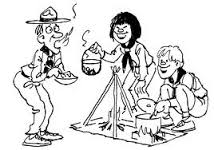 Vi holder Tropsmøde hver mandag fra kl. 19.00 - 21.00.HUSK at melde afbud til en af lederne hvis der er en aften du ikke kan komme  Daniel:        23 45 06 24	Ida:                 29 28 34 46Trine:          25 39 31 69	Kasper H:       30 57 09 03Michael:     22 98 98 29	Dan:Casper M:	Tilde:Andreas:	Rasmus: